О результатах конкурса по отбору кандидатур на должность главы Полевосундырского сельского поселения Комсомольского района Чувашской РеспубликиВ соответствии с Федеральным законом  от 6 октября 2003 года № 131-ФЗ «Об общих принципах организации местного самоуправления в Российской Федерации», Законом Чувашской Республики от 18 октября 2004 года № 19 «Об организации местного самоуправления в Чувашской Республике», статьей 21 Устава Полевосундырского сельского поселения Комсомольского района Чувашской Республики и Порядком проведения конкурса по отбору кандидатур на должность главы Полевосундырского сельского поселения, утвержденным решением Собрания депутатов Полевосундырского сельского поселения Комсомольского района Чувашской Республики от 27 августа 2015 года № 01/132, Собрание депутатов Полевосундырского сельского поселения Комсомольского района Чувашской Республики  р е ш и л о:Согласиться с решением конкурсной комиссии по проведению конкурса по отбору кандидатур на должность главы Полевосундырского сельского Комсомольского района Чувашской Республики о признании победителями  конкурса Ефремова Геннадия Егоровича и Кузнецова Сергея Петровича. Председатель Собрания депутатовПолевосундырского  сельского поселения                                        В.В.Воронов              ЧĂВАШ РЕСПУБЛИКИКОМСОМОЛЬСКИ РАЙОНĔХИРТИ СЕНТЕР  ЯЛ ПОСЕЛЕНИЙĚН ДЕПУТАТСЕН ПУХĂВĚ ЙЫШĂНУ                     20.10. 2020  № 1/10Хирти Сентер  ялě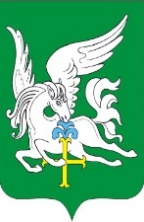 ЧĂВАШ РЕСПУБЛИКИКОМСОМОЛЬСКИ РАЙОНĔХИРТИ СЕНТЕР  ЯЛ ПОСЕЛЕНИЙĚН ДЕПУТАТСЕН ПУХĂВĚ ЙЫШĂНУ                     20.10. 2020  № 1/10Хирти Сентер  ялěЧУВАШСКАЯ РЕСПУБЛИКАКОМСОМОЛЬСКИЙ РАЙОНСОБРАНИЕ ДЕПУТАТОВ ПОЛЕВОСУНДЫРСКОГО  СЕЛЬСКОГО ПОСЕЛЕНИЯ РЕШЕНИЕ                   20.10.2020  № 1/10д. Полевой Сундырь